分项报价表：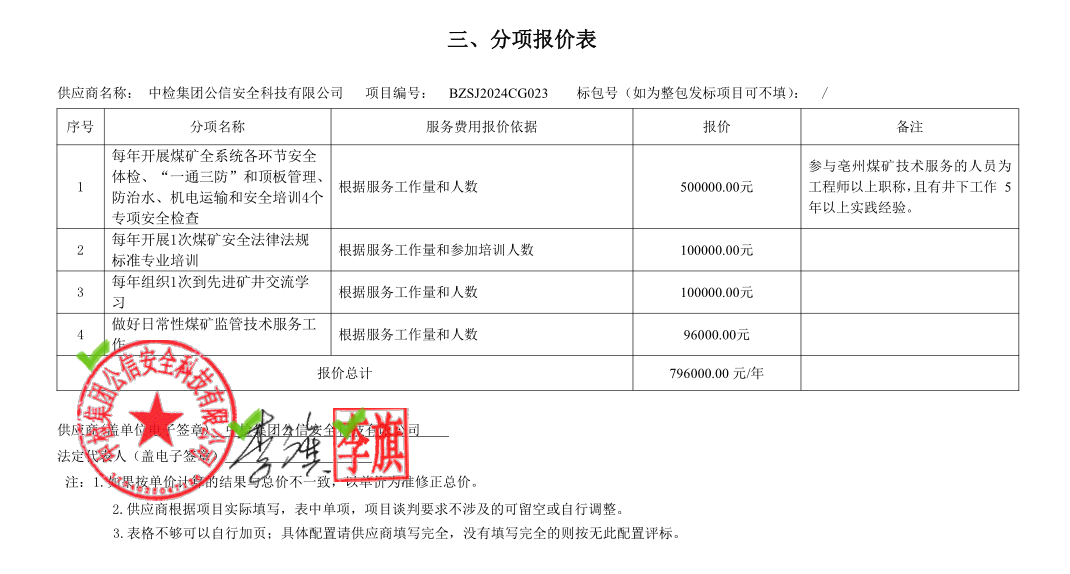   最终报价：人民币大写伍拾玖万玖仟捌佰元整（¥599800.00元）投标人名称最终报价评标价中检集团公信安全科技有限公司599800.00元599800.00元煤炭工业合肥设计研究院有限责任公司666600.00元666600.00元世纪万安科技（北京）有限公司795000.00元795000.00元